T.C.                       BİSMİL KAYMAKAMLIĞI                      İlçe Millî Eğitim Müdürlüğü  Köseli Ortaokulu	 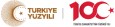 Konu :  Teklif Mektubu (Kırtasiye Malzemeleri)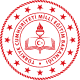 KÖSELİ ORTAOKULU İHALE KOMİSYONU BAŞ.                                                                      (İlgili Firmalara İletilmek Üzere)       Müdürlüğümüzce aşağıda cinsi ve miktarı yazılı malzemelerin 4734 Sayılı Kanunun 22/d maddesine göre Doğrudan Temin Usulüyle satın alınacaktır. İlgilenmeniz halinde KDV hariç teklifinizin bildirilmesini rica ederim / ederiz.                                                                                                                                                                                                                                                              Muhammed KAÇMAZ                                                                                                                              Okul MüdürüKomisyon Üyesi                                       Komisyon Üyesi                                              Komisyon Başkanı                                           İlhan ÖZİLHAN                                        Esra PERÇİN                                                  Mehmet YILDIRIM                                                           Öğretmen                                                 Öğretmen                                                          Müdür Yardımcısı                     Piyasa Araştırması Yapılmak Suretiyle Satın Alınacak Temizlik malzemeleri                                                                   TOPLAM TUTAR KDV HARİÇ:         Firmanın Adı ve Ticaret Ünvanı...........>            Kaşe İmza      Bu belge güvenli elektronik imza ile imzalanmıştır.Adres : köseli ilk-ortaokulu Belge Doğrulama Adresi : https://www.turkiye.gov.tr/meb-ebys         Bilgi için:  Mehmet YILDIRIM       Telefon No : 0 (505) 232 17 58 	Unvan : Müdür Yardımcısı           E-Posta:  	İnternet Adresi:             Faks:__________           Kep Adresi : meb@hs01.kep.trBu evrak güvenli elektronik imza ile imzalanmıştır. https://evraksorgu.meb.gov.tr adresinden  119f-7fa2-3e6b-80c9-703f  kodu ile teyit edilebilir.Sayı: E-83136253-934.01.11-8651703409.10.2023 S.N  MODÜL ADI  MİKTARI  BİRİM BİRİM FİYATI TOPLAM FİYATI 1A4 kağıdı(bir top)85Adet 2Tahta Kalemi60Adet 3Balon400Adet  4Plastik Dosya (100)1Adet  5Tahta Silgisi40Adet  6Tören Bayrakları(öğrenci)350Adet  7 Toner Tk11502Adet  DİĞER ŞARTLARTESLİM SÜRESİTESLİM EDİLECEK PARTİ MİKTARINAKLİYE VE SİGORTANIN KİME AİT OLDUĞUDİĞER ÖZEL ŞARTLARUYULMASI GEREKEN STANDARTLARTEKNİK ŞARTNAMEDİĞER HUSUSLAR 5 GÜN2YÜKLENİCİYEYOKTUR TSEYOKTURSÖZLEŞME İMZALANMAYACAKTIR.